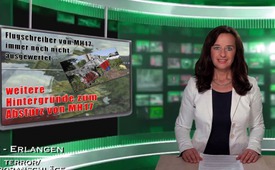 Registrador de vuelo de MH17 todavía no ha sido analizado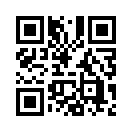 Ya desde hace más de tres semanas que el registrador de vuelo de la catástrofe aérea del avión de Malasia, accidentado al este de Ucrania, fue entregado por el ejército popular de Donezk a los expertos internacionales. Aunque este  registrador digital es parte de las pruebas más importantes, está intacto y también aparentemente no fue manipulado posteriormente, el público no recibió ningún resultado del análisis...Ya desde hace más de tres semanas que el registrador de vuelo de la catástrofe aérea del avión de Malasia, accidentado al este de Ucrania, fue entregado por el ejército popular de Donezk a los expertos internacionales. Aunque este  registrador digital es parte de las pruebas más importantes, está intacto y también aparentemente no fue manipulado posteriormente, el público no recibió ningún resultado del análisis. Esto no solo es muy raro, sino que también extremadamente llamativo pues con cada día que pasa está más claro, que la causa exacta de esta catástrofe aérea del MH17 aparentemente no debe ser aclarada sino deliberadamente encubierta! 
A las 10 preguntas críticas del gobierno ruso en cuanto las incoherencias con la catástrofe aérea, que usted puede encontrar en nuestra Kla.TV emisión del 23.07, el Occidente, especialmente el gobierno de los Estados Unidos, esperan respuestas hasta ahora. El hecho de que no oímos nada en absoluto, sugiere que el registrador de datos de vuelo muestra lo que entretanto es muy probable,  o sea un derribo por un avión de combate ucranio. Probablemente el registrador contiene las llamadas de urgencia, llenas de miedo, de la tripulación de cabina, tal vez se oyen sus gritos de terror. Como los expertos y los niveles más altos del gobierno callan, es hora de aclarar por otro lado la pregunta: quién o qué es realmente responsable de la catástrofe aérea de MH17 y la muerte de 300 víctimas civiles?

Aquí hay algunas informaciones de fondo, que hasta ahora en gran parte han sido calladas en el informe público:

- Un equipo de investigación OSZE ya señaló, que partes del fuselaje de MH17 está cubierto de agujeros, que podrían provenir solamente de ametralladoras grandes. El avión de combate ucranio Su-25 está equipado con una ametralladora correspondiente. Daños típicos han sido encontrados también por expertos de seguridad aérea de Malasia. Los orificios de los tiros en la cabina, que también se pueden verificar precisamente en una parte del fuselaje, probablemente se pueden oír en el registrador digital. El equipo de investigación de OSZE  no encontró ninguna prueba de que el avión hubiera sido abatido por un misil antiaéreo lanzado desde el suelo, como afirmó la Casa Blanca en sus explicaciones oficiales.

- Pero que podría llevar a un piloto de un avión de combate ucranio,  a realmente seguir la orden bárbara de abatir un avión con pasajeros extranjeros? Según el canal de emisión ruso RT, que tiene la información de la agencia de noticias Interfax, el ataque de MH17 tendría que ser  un asalto al avión de gobierno de Wladimir Putin. El presidente ruso se encontraba el 17.07. en el vuelo de regreso de una reunión de los estados BRICS en Brasilia y cruzó la ruta de MH17  poco antes de las 17:00 h – o sea  20 minutos  antes  de la catástrofe del avión de Malasia – a  una altitud de 10.100 m cerca de Varsovia. Como el avión de Putin tenía una forma similar y mismos colores de la línea aérea malaya  blanco, azul, rojo, aparentemente podría ser que los pilotos de aviones de combate recibieran el orden de atacar el avión malayo con pasajeros – y al mismo tiempo creer que era el avión de gobierno de Putin.

- Pero por qué atina otra vez  y precisamente a la pequeña línea aérea malaya, la cual tiene solo pocos aviones de fuselaje ancho?  Una sentencia judicial de Malasia del año 2012  pone en aviso. En ésta Tony Blair, ex- primer ministro británico y George Bush, ex-presidente de los Estados Unidos, fueron condenados en ausencia como criminales de guerra debido a que usaron pruebas falsas para la misión de guerra contra Irak en el año 2003. El tribunal de criminales de guerra  de Kuala Lumpur fue creado por iniciativa del ex- primer ministro de Malasia. Además en el año 2013 el mismo tribunal condenó a Bush y  otras siete personas de su gobierno por crímenes contra la humanidad, después de que altos funcionarios de las Naciones Unidas confirmaron testimonios de ex- prisioneros en Irak y en Guantánamo. 

Además no fue la primera vez que Malasia se “portó mal” ante el líder del bloque de poder occidental, los Estados Unidos: también con la introducción de una moneda propia cubierta de metales preciosos e independiente del dólar en el año 2010, manifestó su oposición frente las reglas fundamentales de juego de la elite económica occidental. 
Naturalmente estas informaciones de fondo después de todo no son pruebas, pero importantes indicios de que en el caso de la catástrofe áerea del MH17 y en la misteriosa desaparición del MH370 en  marzo del 2014  no se podrían  tratar de casualidades sino más bien de una reacción específicamente planeada e intimidación. Si en el espacio de pocos meses afecta a la misma aerolinea, la estatal “Malaysian Air”, entonces es absolutamente necesario investigar exactamente las causas y las informaciones de fondo. 

Especialmente se debería de hacer una evaluación inmediata y completa del registrador de datos de vuelo bajo la observación de expertos internacionales e independientes. 
Pero como ésta no se lleva a cabo, el derribo del MH17, un  Boeing 777, el 17.07. poco después de las 17:17 horas permanece  hasta la fecha como una catástrofe trágica, que  los medios de comunicación siguen usando  para echarle  la culpa a los llamados “separatistas pro-rusos” y finalmente a Wladimir Putin y ponerlos como verdadero peligro. 
Por favor ayúdenos a desenmascarar a los verdaderos controladores de guerra y comandos terroristas divulgando esta emisión! Gracias por su atención y su colaboración intelectual y despierta.de ham.Fuentes:www.globalresearch.ca/support-mh17-truth-osce-monitors-identify-shrapnel-like-holes-indicating-shelling-no-firm-evidence-of-a-missile-attack/5394324
http://quer-denken.tv/index.php/738-malaysische-presse-beschuldigt-ukrainische-regierung-flug-mh17-abgeschossen-zu-haben
http://rt.com/news/173672-malaysia-plane-crash-putin/
http://schnittpunkt2012.blogspot.de/2014/07/malaysia-airlines-flug-mh17-was-geschah.html
Zeitschrift „Neue Solidarität“ Nr. 17 / 25.04.2012 S. 8 „Kriegsverbrechertribunal spricht Bush und Blair schuldig“Esto también podría interesarle:---Kla.TV – Las otras noticias ... libre – independiente – no censurada ...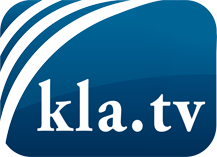 lo que los medios de comunicación no deberían omitir ...poco escuchado – del pueblo para el pueblo ...cada viernes emisiones a las 19:45 horas en www.kla.tv/es¡Vale la pena seguir adelante!Para obtener una suscripción gratuita con noticias mensuales
por correo electrónico, suscríbase a: www.kla.tv/abo-esAviso de seguridad:Lamentablemente, las voces discrepantes siguen siendo censuradas y reprimidas. Mientras no informemos según los intereses e ideologías de la prensa del sistema, debemos esperar siempre que se busquen pretextos para bloquear o perjudicar a Kla.TV.Por lo tanto, ¡conéctese hoy con independencia de Internet!
Haga clic aquí: www.kla.tv/vernetzung&lang=esLicencia:    Licencia Creative Commons con atribución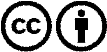 ¡Se desea la distribución y reprocesamiento con atribución! Sin embargo, el material no puede presentarse fuera de contexto.
Con las instituciones financiadas con dinero público está prohibido el uso sin consulta.Las infracciones pueden ser perseguidas.